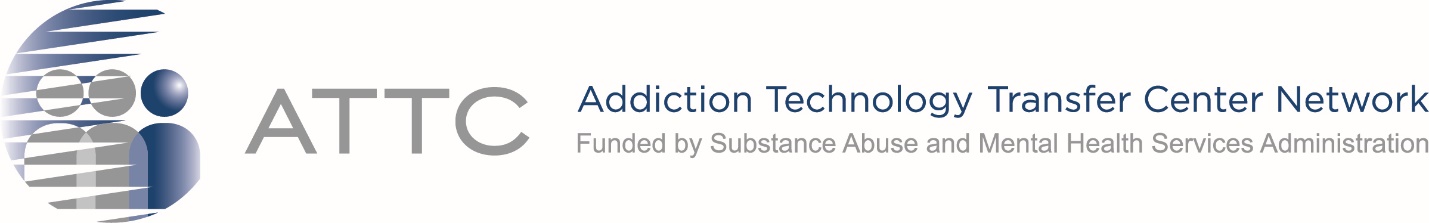 ATTC Directors Meeting, September 23, 2021, 3:00 – 4:15 pm ET PLEASE COMPLETE THE MEETING GPRA: https://ttc-gpra.org/P?s=283155 Time (Eastern Time)TopicSpeaker/Facilitator3:00 pmWelcome Please write your name and ATTC in the chat to serve as roll call NCO UpdatesCross TTC Coordination Group on SBIRT & Mental Health Screening (Michael)Final CLAS Matters! Slides and Manual, available here (Kristen)Laurie Krom, Holly Hagle, Michael Knabel, and Kristen Zucht3:10 pmProject Officer UpdateHumberto Carvalho3:15 pmWorkgroup updates:Self-Care StimulantsBHEIDissemination and ImplementationKris Kelly and Paul WarrenTom Freese, Beth Rutkowski, and Jeanne PulvermacherDiana PadillaAshley Helle3:30 pmCommon Needs Assessment DiscussionHolly Ireland and Rose Martin4:00 pmVirtual Technology Transfer Centers Meeting UpdateMichael Knabel4:10 pmSummarize Action ItemsLaurie Krom and Holly Hagle4:15 pmAdjourn